		Agreement		Concerning the Adoption of Harmonized Technical United Nations Regulations for Wheeled Vehicles, Equipment and Parts which can be Fitted and/or be Used on Wheeled Vehicles and the Conditions for Reciprocal Recognition of Approvals Granted on the Basis of these United Nations Regulations*(Revision 3, including the amendments which entered into force on 14 September 2017)_________		Addendum 15 – UN Regulation No. 16		Revision 8 - Amendment 6Supplement 10 to the 06 series of amendments – Date of entry into force: 19 July 2018		Uniform provisions concerning the approval of:I.	Safety-belts, restraint systems, child restraint systems and ISOFIX child restraint systems for occupants of power-driven vehiclesII.	Vehicles equipped with safety-belts, safety-belt reminder, restraint systems, child restraint systems, ISOFIX child restraint systems and i-Size child restraint systemsThis document is meant purely as documentation tool. The authentic and legal binding text is: ECE/TRANS/WP.29/2017/120._________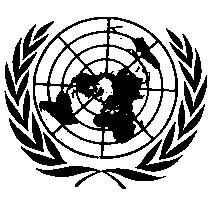 UNITED NATIONSParagraph 2.30., amend to read:"2.30. 	"ISOFIX child restraint system" means a child restraint system, fulfilling the requirements of UN Regulation No. 44 or UN Regulation No. 129, which has to be attached to an ISOFIX anchorages system, fulfilling the requirements of UN Regulation No. 14 or UN Regulation No. 145."Paragraph 2.32., amend to read:"2.32. 	"ISOFIX Anchorages System" means a system made up of two ISOFIX low anchorages, fulfilling the requirements of UN Regulation No. 14 or UN Regulation No. 145, and which is designed for attaching an ISOFIX child restraint system in conjunction with an anti-rotation device."Paragraph 2.35., amend to read:"2.35. 	"ISOFIX Top Tether Anchorage" means a feature, fulfilling the requirements of UN Regulation No. 14 or UN Regulation No. 145, such as a bar, located in a defined zone, designed to accept an ISOFIX top tether strap connector and transfer its restraint force to the vehicle structure."Paragraph 2.38., amend to read:"2.38.	"Child restraint fixture (CRF)" means a fixture according to one of the ISOFIX fixtures defined in paragraph 4 of annex 17 - appendix 2 of this UN Regulation, and particularly whose dimensions are given from figure 1 to figure 8 in the previous mentioned paragraph 4. Those child restraint fixtures (CRF) are used, in this UN Regulation, to check which ISOFIX child restraint systems size envelopes classes mentioned in UN Regulation No. 44 or in UN Regulation No. 129 can be accommodated on the vehicle ISOFIX positions. Also one of the CRF, the so-called ISO/F2, which is described in figure 2 of the previous mentioned paragraph 4, is used in UN Regulation No. 14 or UN Regulation No. 145 to check the location and the possibility of access to any ISOFIX anchorages system.	Or a fixture, according to one of the two "booster seat" fixtures defined in Annex 17, Appendix 5 of this UN Regulation, and particularly whose dimensions are given in figures 2 and 3 of Annex 17, Appendix 5. These fixtures are used, in this Regulation, to check which booster seat size envelopes mentioned in UN Regulation No. 129 can be accommodated on vehicle seating positions, if any."Paragraph 8.2.1., amend to read:"8.2.1. 	Safety-belts, restraint systems, and ISOFIX child restraint systems, as well as i-Size child restraint systems according to Annex 17 - Appendix 3, shall be fixed to anchorages and in case of i-Size child restraint systems, supported by a vehicle floor contact surface, conforming to the specifications of UN Regulation No. 14 or UN Regulation No. 145, such as the design and dimensional characteristics, the number of anchorages, and the strength requirements."Paragraph 8.3.5., amend to read:"8.3.5. 	In order to inform vehicle user(s) of the provisions made for the transport of children, vehicles of Categories M1, M2, M3 and N1 shall meet the information requirements of Annex 17. Any vehicle of Category M1 shall be equipped with ISOFIX positions, in accordance with the relevant prescriptions of UN Regulation No. 14 or UN Regulation No. 145. The first ISOFIX position shall allow at least the installation of one out of the three forward-facing fixtures as defined in Appendix 2 of Annex 17; the second ISOFIX position shall allow at least the installation of one rear-facing fixture as defined in Appendix 2 of Annex 17. For this second ISOFIX position, in case where the installation of the rear-facing fixture is not possible on the second row of seats of the vehicle due to its design, the installation of one fixture is allowed in any position of the vehicle."Paragraph 8.3.6., amend to read:"8.3.6.	…	The pitch angle used for the geometrical assessment above shall be as measured in paragraph 5.2.2.4 or UN Regulation No. 145.	…"E/ECE/324/Rev.1/Add.15/Rev.8/Amend.6−E/ECE/TRANS/505/Rev.1/Add.15/Rev.8/Amend.6E/ECE/324/Rev.1/Add.15/Rev.8/Amend.6−E/ECE/TRANS/505/Rev.1/Add.15/Rev.8/Amend.610 August 2018